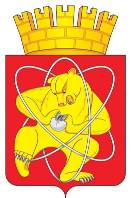 Муниципальное образование «Закрытое административно – территориальное образование  Железногорск Красноярского края»АДМИНИСТРАЦИЯ ЗАТО  г. ЖЕЛЕЗНОГОРСКПОСТАНОВЛЕНИЕ    23.07.2018                                                                                                                                    №324Иг. ЖелезногорскО предоставлении ИП Дончук Т.Н. муниципальной преференции в виде заключения договора аренды муниципального имущества без проведения торговРуководствуясь Гражданским кодексом Российской Федерации, Федеральным законом от 26.07.2006 № 135-ФЗ «О защите конкуренции», Уставом ЗАТО Железногорск, решением Совета депутатов ЗАТО г. Железногорск от 27.08.2009 № 62-409Р «Об утверждении положения “О сдаче в аренду и безвозмездное пользование муниципального имущества, находящегося в Муниципальной казне закрытого административно-территориального образования Железногорск Красноярского края”», постановлением Администрации ЗАТО г. Железногорск от 07.11.2013 № 1762 «Об утверждении муниципальной программы “Развитие инвестиционной, инновационной деятельности, малого и среднего предпринимательства на территории ЗАТО Железногорск”», на основании единственного заявления индивидуального предпринимателя Дончук Татьяны Николаевны (ОГРНИП 317246800117467, ИНН 245203921078), принимая во внимание заключение № 205 от 13.07.2018 по результату рассмотрения заявления на предоставление муниципальной преференции в виде заключения договора аренды муниципального имущества без проведения торгов, с целью поддержки субъектов малого и среднего предпринимательства, ПОСТАНОВЛЯЮ:1. Предоставить индивидуальному предпринимателю Дончук Татьяне Николаевне, являющемуся субъектом малого и среднего предпринимательства, муниципальную преференцию в виде заключения договора аренды муниципального имущества без проведения торгов – комнаты 22, 23  (согласно  кадастровому паспорту помещения от 14.03.2013) общей площадью 37,0 кв. метра, нежилого помещения с кадастровым номером  24:58:0000000:10713, этаж 3, расположенного по адресу: Российская Федерация, Красноярский край, ЗАТО Железногорск, г. Железногорск, ул. Советской Армии, 30, помещение № 14, для оказания парикмахерских услуг, на срок 5 (пять) лет.2. Комитету по управлению муниципальным имуществом Администрации ЗАТО г. Железногорск (Дедова Н.В.):2.1. Проинформировать индивидуального предпринимателя Дончук Т.Н. о принятом решении;2.2. Оформить договор аренды муниципального имущества с индивидуальным предпринимателем Дончук Т.Н. в соответствии с п. 1 настоящего постановления;2.3. Зарегистрировать договор аренды в Железногорском отделе Управления Федеральной службы государственной регистрации, кадастра и картографии по Красноярскому краю.3. Управлению делами Администрации ЗАТО г. Железногорск (Архипов В.А.) довести настоящее постановление до сведения населения через газету «Город и горожане».4. Отделу общественных связей Администрации ЗАТО г. Железногорск (Пикалова И.С.) разместить настоящее постановление на официальном сайте муниципального образования «Закрытое административно-территориальное образование Железногорск Красноярского края» в информационно-телекоммуникационной сети «Интернет».5. Контроль над исполнением настоящего постановления возложить на первого заместителя Главы ЗАТО г. Железногорск по жилищно-коммунальному хозяйству С.Е. Пешкова.6. Настоящее постановление вступает в силу с момента его подписания.Исполняющий обязанности Главы ЗАТО г. Железногорск 				                С.Е. ПешковЛИСТ СОГЛАСОВАНИЯОтветственный исполнительСогласованиеРАЗОСЛАТЬСтруктурное подразделение (управление, комитет, отдел)Структурное подразделение (управление, комитет, отдел)Подразделение-инициатор (отдел)Фамилия и инициалы, телефон исполнителяисполнителяИСПОЛНИТЕЛЯподписьКУМИ Администрации ЗАТО г. ЖелезногорскКУМИ Администрации ЗАТО г. ЖелезногорскОтдел арендыСкрипченкова Анастасия Александровна, тел. 76-56-29документ□   организационный документ (положение о подразделении, должностная инструкция, административный регламент и т.п.)V   распорядительные документы (решение, постановление, распоряжение)                                                     □   типовая форма договора                                             □ типовая форма документа                                   □   доверенность                                                              □ другое□   проект конкретного договора (составлен не по типовой форме организации, по форме контрагента)	 □   организационный документ (положение о подразделении, должностная инструкция, административный регламент и т.п.)V   распорядительные документы (решение, постановление, распоряжение)                                                     □   типовая форма договора                                             □ типовая форма документа                                   □   доверенность                                                              □ другое□   проект конкретного договора (составлен не по типовой форме организации, по форме контрагента)	 □   организационный документ (положение о подразделении, должностная инструкция, административный регламент и т.п.)V   распорядительные документы (решение, постановление, распоряжение)                                                     □   типовая форма договора                                             □ типовая форма документа                                   □   доверенность                                                              □ другое□   проект конкретного договора (составлен не по типовой форме организации, по форме контрагента)	 □   организационный документ (положение о подразделении, должностная инструкция, административный регламент и т.п.)V   распорядительные документы (решение, постановление, распоряжение)                                                     □   типовая форма договора                                             □ типовая форма документа                                   □   доверенность                                                              □ другое□   проект конкретного договора (составлен не по типовой форме организации, по форме контрагента)	 наименование документа«О предоставлении ИП Дончук Т.Н. муниципальной преференции в виде заключения договора аренды муниципального имущества без проведения торгов»«О предоставлении ИП Дончук Т.Н. муниципальной преференции в виде заключения договора аренды муниципального имущества без проведения торгов»«О предоставлении ИП Дончук Т.Н. муниципальной преференции в виде заключения договора аренды муниципального имущества без проведения торгов»«О предоставлении ИП Дончук Т.Н. муниципальной преференции в виде заключения договора аренды муниципального имущества без проведения торгов»приложения, листов1111краткое описание документооборотаПроект постановленияПроект постановленияПроект постановленияПроект постановленияструктурное подразделение,дата получениядата получениядата получениярезультат рассмотрениядолжностьподписьинициалы,  фамилиядата согласованиядата согласованиядата согласования072018□ согласовано□ согласовано с учетом замечаний□ не согласованоПервый заместительГлавы ЗАТО г. Железногорск по жилищно-коммунальному хозяйствуС.Е. Пешков072018072018□ согласовано□ согласовано с учетом замечаний□ не согласованоПервый заместительГлавы ЗАТО г. Железногорск по стратегическому планированию, экономическому развитию и финансам С.Д. Проскурнин072018Управление по правовой и кадровой работе072018□ согласовано□ согласовано с учетом замечаний□ не согласованоВедущий специалист-юрисконсульт юридического отделаН.Н. Ридфинс072018Управление делами072017□ согласовано□ согласовано с учетом замечаний□ не согласованоИ.о. руководителяВ.А. Архипов072018Комитет по управлению муниципальным имуществом Администрации072018□ согласовано□ согласовано с учетом замечаний□ не согласованоРуководительН.В. Дедова072018ДелоЗаместителям:Отдел по физической культуре, спорту и молодежной политикеОтдел по физической культуре, спорту и молодежной политике Предприятия, учреждения городского хозяйстваГиГСпециалист по культуре и молодежной  политикеСпециалист по культуре и молодежной  политике-АГРОПрокуратураСпециалист по взаимодействию с учреждениями здравоохраненияСпециалист по взаимодействию с учреждениями здравоохранения-ПАТПК+, ГарантКомиссия по делам несовершеннолетних и защите их правКомиссия по делам несовершеннолетних и защите их прав-ГЛХУправление деламиСовет депутатов- ГЖКУФинансовое управлениеОтдел ЗАГС по г.Железногорску-ЖКХУправление экономики и планирования  Управление экономики и планирования  ЖГ ЦЗН-КБУУправление по правовой и кадровой работеУправление по правовой и кадровой работеОтдел УФМС - КОССУправление социальной защиты населенияУправление социальной защиты населенияФГУП ГХК-ЦА № 51Управление градостроительстваОАО «ИСС»- ГТСУправление городского хозяйстваУправление городского хозяйстваФГУП УССТ № 9-УКСКУМИ        3 экз. + 2 экз РСХимзавод- ГТЭОтдел бухгалтерииФГУП РТИПрочие:Отдел по делам семьи и детстваОтдел полиции по г.ЖелезногорскуОтдел общественных связей1 экз.ФГУЗ КБ-51Отдел образованияПрофсоюзные комитетыОтдел безопасности и режима